Búvárkodj a biológiábanA Verseghy Ferenc Gimnázium online biológia versenye a nyolcadik osztályos tanulók részéreII. feladatlapA beküldési határidő: 2018. november 5. (hétfő)
A beküldési e-mail cím: biologia@verseghy-szolnok.sulinet.hufeladatHogyan hat a környezetszennyezés az életközösségben?Olvasd el figyelmesen a következő kis tudósítás, amit megfigyelések alapján környezetvédő gyerekek írtak a helyi újság számára. Aláhúzással válogass ki legalább kilenc “kulcsszót”, amely a környezetszennyezésére utal!Mi lesz az erdővel?  Tavasszal, barátainkkal kirándultunk a közeli erdőbe. Utunk a városba vezető, zajos nagy forgalmú út mellett vezetett. A sok személy- és teherautóból ömlő kipufogógáztól és a felvert portól fuldokolva siettünk a csendesebb útszakasz felé. Az útpatkán több elütött állatot, az út mellett egy helyen eldobott akkumulátorokat, használt autógumikat láttunk.  Az erdő szélén álló bokrok friss lombját már vastagon borította a por. Végre eljutottunk kedvenc pihenőhelyünkre, de nem volt sok örömünk benne! Az ősszel még alig vettük észre, de már jól látszik, hogy az öreg fenyők tűleveleit a savas esők pusztítják. A tisztáson kiépített tűzrakó helyet valaki elbontotta, és a jelzőtáblát is elvitte. Egy bokor alatt több, félig- meddig üres olajoskannát és nagy területű, fekete olajfoltot találtunk. Régebben itt lehet már, csaknem teljesen beszívódott a talajba. A bokor alatt korábban sok ibolya nyílt, most csak az elpusztult töveket találtuk meg. Nagyon elszomorító volt ez a kirándulás, ezért elhatároztuk, hogy rendszeresen látogatjuk és óvjuk az erdőt azoktól, akik szemétlerakó helynek tekintik!feladatMilyenek az állatok, hogyan élnek? A trópusi területeken élő három állat tulajdonságait összekevertük. Válogasd szét a jellemzőket, írd az állatok nevét a megfelelő halmazba. Állapítsd meg, hogy mi a közös a három állat életmódjában! Találsz egy tulajdonságot, amely egyik állatra sem illik. Melyik ez a tulajdonság? Milyen állatra vonatkozik?nagymacskazsákmányait főként a növényevő patások kicsinyei adjákszőrzetén szabálytalan foltok láthatókaz esőerdei állat testét sűrű kitinszőrzet borítjafalkában vadászikhüllőzsákmányát testével körbefonja és összeroppantjamagányos vadász, kitartóan úszik, de ügyesen mászik a fákra ispikkelyes bőre nem nő a testével együtt, vedlikszőrzete egyszínű, a hím nyakát dús sörény borítjaA három állat közös tulajdonsága:……………………………………………………………………………..A negyedik állat tulajdonsága:……………………………………………………………………………………Ez az állat az:……………………………………………………………………………………………………………..feladatMilyen rendszertani csoportba tartoznak, melyek a jellemző tulajdonságaik?  Csoportosítsd a felsorolt tulajdonságokat a halmazkarikákba! Számokkal válaszolj! Nevezd meg a rendszertani csoportokat, írd a nevüket a vonalra!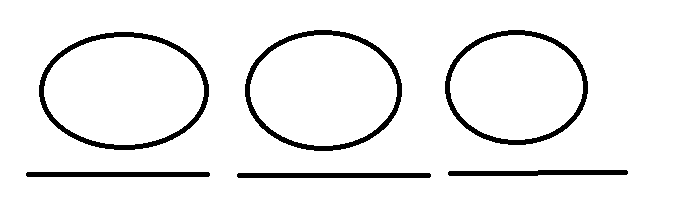 Három testtájuk a fej, tor és a potroh.Zsákmányukat csáprágóikkal ragadják meg.Öt pár járólábuk van.Petékkel szaporodnak, átalakulással fejlődnek.Átalakulás nélkül fejlődnek.Mozgásszervük három pár, ízekből álló járóláb, köztük sok fajnak szárnya is van.Négy pár járólábuk van.Testük fejtorra és potrohra tagolódik.Légcsövekkel lélegeznek.feladat  Életkörülmények és élőhelyekHasonlítsd össze a szárazföldi és a tengeri élőhelyek fő jellemzőit! Válaszd ki a megfelelő kifejezések számát, és ezek beírásával egészítsd ki a táblázat mondatait!földrajzi szélességdomborzatsótartalomvízmélységfénycsapadékfeladatProjekt munkaTélen hó borítja, nyáron mi marad a helyén?Milyen pusztítást okoz a hegyvidékek élővilágában a sípályák használata?  A témával kapcsolatban legalább két oldalt írj! Nevezd meg a forrásokat is!A feladatlap beküldési határideje: 2018. november 5.Jó munkát!Szolnok, 2018. október 17.					Dobos Annamária1. állat:2. állat:3. állat:Magashegységi élőhelyekTengeri élőhelyekA hegységekben a hőmérséklet a……………………és a……………………..szerint változik.A tengervíz hőmérséklete a ……………………és a ………………….szerint változik.Az élővilág összetételét a hőmérséklet mellett a ……………………mennyisége befolyásolja.Az élővilág összetételét a tengerekben a……………..is befolyásolja.A növénytakaró a ………………mennyisége és eloszlása szerint alakul ki.A növényvilág összetételét a tengerekben a ……………………is befolyásolja.